UNIVERSIDAD NACIONAL 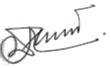 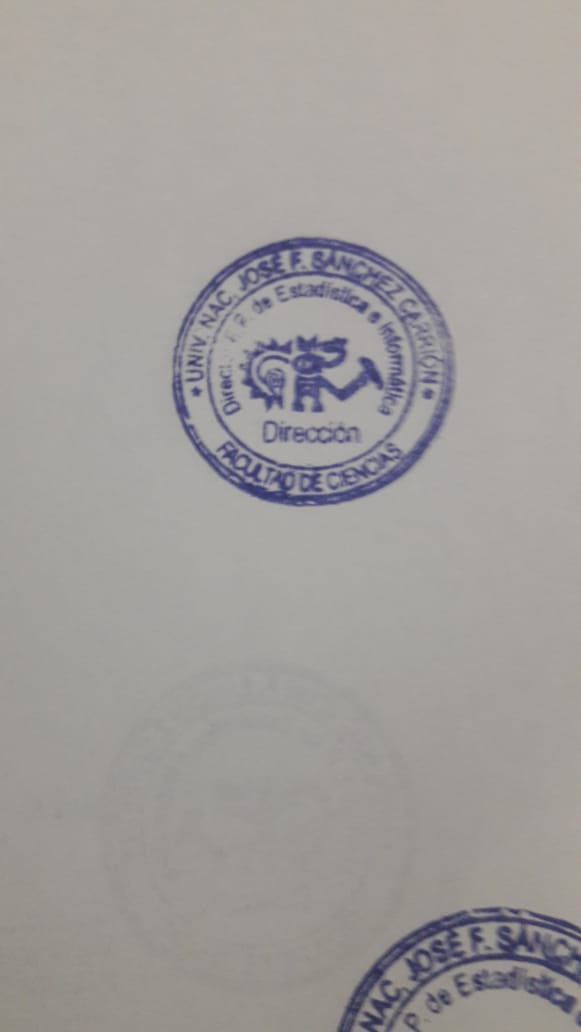 JOSÉ FAUSTINO SÁNCHEZ CARRIÓN 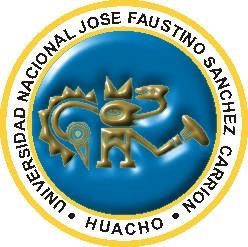 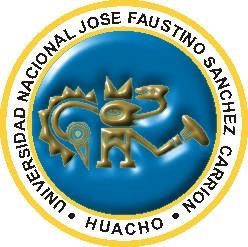 FACULTAD DE CIENCIAS ESCUELA PROFESIONAL DE ESTADÍSTICA E INFORMÁTICA SÍLABO POR COMPETENCIAS CICLO 2020 –I MODALIDAD NO PRESENCIAL CURSO:  COMPRENSIÓN Y REDACCIÓN DE TEXTOS DOCENTE:    Mg. DANTE DE LA CRUZ PARDO SÍLABO DE COMPRENSIÓN Y REDACCIÓN DE TEXTOSDATOS GENERALES: Línea de Carrera 	 	 	 	: Estudios Generales Código de la Asignatura  	 		: 156 Ciclo de Estudios  	 	 		: II Ciclo Sección  	 	 	 	 	: Única Créditos 	 	 	 	 	: 03 Horas Semanales  	 	 		: 04 horas :  ht:02  -  hp:02 Semestre Académico 	 	 	: 2020-I Docente 	 	 	 	 	: Mg. DANTE DE LA CRUZ PARDO  Correo Institucional  	 		 	: ddelacruz@unjfsc.edu.pe N° de teléfono celular 	 	 	: 999853086 SUMILLA Y DESCRIPCIÓN DEL CURSO:  La presente asignatura permite al futuro profesional de Matemática Aplicada, conocer a la lectura como una actividad compleja, en la que es posible diferenciar varios subprocesos; reconocer a la lectura como el mecanismo más importante de transmisión de conocimientos en las sociedades cultas. También permite conocer un método claro para la producción o redacción de textos y que tenga autonomía suficiente para lograr buenas redacciones formales, coherentes, con un léxico apropiado y sin errores.  La asignatura pertenece al área de Formación General, siendo de carácter teórico-práctico se propone estructurar textos de descripción científica, usando reglas y normas de redacción y comprensión lectora, desarrollando el pensamiento crítico y reflexivo. Esta asignatura está dividida en cuatro unidades didácticas y está programada para desarrollarse en un total de 16 semanas, a través de los ejes siguientes: Comprensión, niveles y clases de lectura; Principios y fundamentos de la Redacción, el nivel de las ideas; la coherencia lineal, tipos de texto según la intención comunicativa y las especies lecturales. COMPETENCIAS GENERALES Conoce los fundamentos teórico conceptual de la lectura. Lingϋística textual. Identifica, describe y explica los Principios y fundamentos de la Redacción, el nivel de las ideas. Conoce y explica la coherencia lineal, Tipos de texto según la intención comunicativa. Conoce, diseña y redacta diversas especies lecturales. CAPACIDADES AL FINALIZAR EL CURSO INDICADORES DE CAPACIDADES AL FINALIZAR EL CURSO DESARROLLO DE LAS UNIDADES DIDÁCTICAS MATERIALES EDUCATIVOS Y OTROS RECURSOS DIDÁCTICOS. 1. MEDIOS Y PLATAFORMAS VIRTUALES Casos prácticos Pizarra interactiva Google Meet Repositorios de datos 2. MEDIOS INFORMATICOS: Computadora Tablet • Celulares Internet. EVALUACIÓN. La evaluación que se propone será por unidad didáctica y debe responder a la evidencia de desempeño, evidencia de producto y evidencia de conocimiento. Evidencias de Conocimientos Establecimiento de: Esquematización de conocimientos a través de la web Dominio teórico de los diferentes tipos de textos. Mapa mental publicado en la web. Dominio teórico de las normas ortográficas vigentes. Mapas conceptuales elaborados en clase. Descripción de las macrorreglas textuales. Definición básica de niveles, estrategias lectoras, mecanismos de cohesión y tipos de párrafos. Discriminación de los elementos macroestructurales y caracteres de los textos administrativos y discontinuos. Evidencias de Productos Cuadros sinópticos y esquemas, mapas mentales, mapas semánticos y conceptuales sobre el texto, propiedades y tipología textual. Auto y heteroevaluación de textos escritos en base a las normas ortográficas vigentes (RAE).  Redacción de tipos de textos haciendo uso de la macroestructura textual. Entrega de comentarios y conclusiones respecto a la comprensión de textos, niveles y estrategias lectoras. Entrega de comentarios y conclusiones de monografías. Elaboración de textos administrativos y discontinuos debidamente cohesionados. Evidencias de Desempeños •   Uso de propiedades textuales. Formulación de procedimientos para la identificación de las estructuras de los tipos de textos. Eficiencia en la aplicación de las normas ortográficas en textos creados. Empleo de la coherencia y progresión temática en los textos elaborados Uso eficiente de las estrategias lectoras y de los mecanismos de cohesión en los textos  Diseña modelos de documentos administrativos. Creatividad, jerarquización e impacto visual en la elaboración de textos discontinuos  PROMEDIO UDI (PUDI)= EC+ EP + ED BIBLIOGRAFÍA Y REFERENCIAS WEB. UNIDAD DIDÁCTICA I: BASULTO, Hilda ( 2009). Curso de redacción dinámica. México: Trillas. BOEGLIN, M (2008). Leer y redactar en la universidad, Bogotá: Cooperativa Editorial Magisterio. CASSANY, Daniel (1997).Describir el escribir, Buenos Aires: Paidós Reyes. CASSANY, Daniel (2006) .Taller de textos, España: Paidós Reyes. Ediciones Océano S.A. 1984. El mundo de la Gramática. Barcelona – España.  EVANGELISTA, Desiderio (2014) Lingüística del texto. Estrategias sintácticas para afianzar la competencia textual en la redacción. Lima. Perú: Academia Española GARABITO, Maicol ( 2012 ).Manual actualizado de ortografía, Lima: Lumbreras. GATTI, Carlos y WIESSE , Jorge (1992) .Técnicas de lectura y redacción. Lenguaje científico y académico .Lima, Perú: Universidad del Pacífico.  GUERRERO ,Luis (2012).Competencias, capacidades e indicadores, Lima LOUREDA, O.(2003) .Introducción a la tipología textual, Madrid  :Arco Libre. MIRANDA, Luis (2002).Introducción a la lingüística del texto. Lima, Perú: U. Ricardo Palma. NEYRA , Lidia y PACHECO, Mariluz (2008). Comprensión lectora. Lingüística textual. Lima, Perú: San Marcos. RAE (2005). Diccionario panhispánico de dudas, Bogotá: Santillana. SANTA CRUZ, Reynaldo (1997).El arte de escribir. Introducción a la narratología. Lima, Perú: Coveñas. VALLADARES, Otto (1988). Acentuación y tildación, Lima: Mantaro. VAN DIJK, Teun (1980).Texto y contexto, Madrid: Ediciones cátedra. VÁSQUEZ, Atilio (1988). Manual de ortografía, Lima Científica. Htp:// aportes.edu.ar/ lengua/ núcleo teórico/ lingüística .textual. php www agapea com/ introducción a la  lingüística  del texto. El texto. Propiedades textuales. Clasificaciones textuales. Comentar un texto. En: https://lenguayliteratursoto.wikispaces.com/file/view/T3+pdf.pdf.  UNIDAD DIDÁCTICA II: ALVAREZ, Teodoro (2001). Textos expositivos-explicativos, España: E.O. OCTAEDRO. CARNEIRO, Miguel (2005) Manual de redacción superior. Practique y aprenda por sí mismo .Lima, Perú : San Marcos. CASSANY, Daniel (2004).Reparar la escritura. Didáctica de la corrección de lo escrito. Barcelona, España. CASSANY, Daniel ,LUNA, María y SANZ ,Gloria (2003).Enseñar lengua. Barcelona, España: Graó. JANNER, Greville (1992).Cómo hablar en público ,Bilbao: Deusto MARTÍNEZ, María (2001).Análisis del discurso y práctica pedagógica. Una propuesta para leer y escribir. Santa Fe, Argentina: Homo Sapiens.   MENDOZA, Antonio(1998).Tú lector .Aspectos de la interacción texto-lector en el proceso de la lectura. Barcelona , España: Octaedro. MORENO, Francisco, MARTHE, Norma y REBOLLEDO, Luis ( 2010).Cómo escribir textos académicos según APA,IEEE,MLA,VACOUVER E ICONTEC. Barranquilla, Colombia:  Universidad del Norte. RODRIGUEZ, Víctor (1995).Manual de redacción. Madrid, España: Paraninfo. SÁNCHEZ,M (2010).Hable en público, Lima: Mirbet S.A. SIFUENTES, Dante (2001). Gramática del español y competencia lingüística, Lima: Centro de Investigación y Estudios para la Enseñanza Superior “José de la Riva A”. VAN DIJK, Teun (1986).Estructuras y funciones del discurso. México: Siglo veintiuno. Elementos de cohesión y coherencia en: http://cristinaitm.wordpress.com/clase-006 FRANCO, 	Anabella. 	Coherencia 	y 	cohesión, 	en http://recursosparalengua.blogspot.pe/2010/02/coherencia-y-cohesión,html. Leongómez, Jaime. En torno a la Lingüística textual En:http://cvc. cervantes,es/lengua/thesaurus/pdf/-40-002-150-0 pdf.  UNIDAD DIDÁCTICA III:  ALCOBA, Santiago ( 2000).La expresión oral, Barcelona: Editorial Ariel  ALONSO ,Jesús (1995) .La evaluación de la comprensión lectora, Buenos Aires ALVARADO Z, Hernán (2004).Estrategias didácticas para la comprensión lectora, Lima: Editorial  UNMSM. AZUCENA, Martín(2007)Comprensión y composición. escrita, Madrid: Editorial, Síntesis. S.A • CÁCERES, José (2007).Gramática normativa. Lima ,Perú: Edic. Liñán CARLINO, Paula (2010).Escribir, leer y aprender en la Universidad, Buenos Aires: Fondo de cultura Económica. ESCUDERO Escudero, Melchor. Lectura veloz y técnicas de estudio. Edic. Lunagraf. 2007. Huacho – Perú. GATTI, Carlos y WIESSE , Jorge (1992) .Técnicas de lectura y redacción. Lenguaje científico y académico .Lima, Perú: Universidad del Pacífico LA MADRID, Juan (1991) .Importancia vocal para la oratoria, Lima. MORENO, Francisco ( 2013) .Gramática al día. Guía con las principales novedades de RAE. Barranquilla, Colombia: Universidad del Norte. SOLÉ, Isabel (2000).Estrategias de lectura, Barcelona: Graó VÉLIZ,M(1999).Complejidad semántica y modo de discurso, Estudios filológicos .Alexopoulou, 	 	Ángélica. 	Tipología 	textual 	y 	comprensión 	lectora 	en E/LE.En:http://www.nabrija.com/revista-lingüística/tipología-textual-y-comprensión-lectoraen-e-le. GARCÍA, José . El texto .Sus clases. Sus propiedades. En: :/Us file:///ers /pc/ Downloads  / 21-      Texto-coherencia-cohesión.pdf https://es.scribd.com/.../Comprensión-de-lectura-nivel-Superior www.eduteca.mex.tl/imagesnew/8/8/4/5/0/Comprensión.pdf UNIDAD DIDÁCTICA IV: ÁNGELES C. César (2OO3). Monografía, investigación y elementos Lima: Editorial San Marcos ÁVILA ,R.B. (2001).Metodología de la investigación ,Lima: Estudios y Ediciones R.A- CASAS, Navarro, Moisés (s/f). Redacción General, Lima: San Marcos DIAZ-BARRIGA, Frida y HERNÁNDEZ, Gerardo (2002) Estrategias docentes para un aprendizaje significativo. México. Mc Graw-Interamericana. ESPINOZA, Nemesio (s/f). Redacción para la administración pública y privada, Lima: San Marcos. LOPRETE, Carlos (1984). Redacción informativa. Buenos Aires: Plus Ultra.  MARTÍN VIVALDI, Gonzalo(2003).Curso de redacción. Teoría y práctica de la composición y del estilo. Madrid, España: Thomson SOTO, Fabio y QUELOPANA, Jaime (1986). Redacción general moderna, Lima: San Marcos. VALLADARES, Otto (1983). Redacción de documentos en la administración pública, Lima: Amaru. SOVERO, Franklin (2004). Redacción documental, Lima: Palomino. http://lenguajeadministrativo.com/caracteristicas-y-reglas-en-la-elaboración-de-undocumento-administrativo/ http://www.inegi.org.mx/inegi/SPC/doc/INTERNET/Redaccion_de_Documentos_Administrat ivos.pdf http://www.usmp.edu.pe/recursoshumanos/pdf/Administrativa_Parte_II.pdf                                                                                                                         Huacho, agosto del 2020 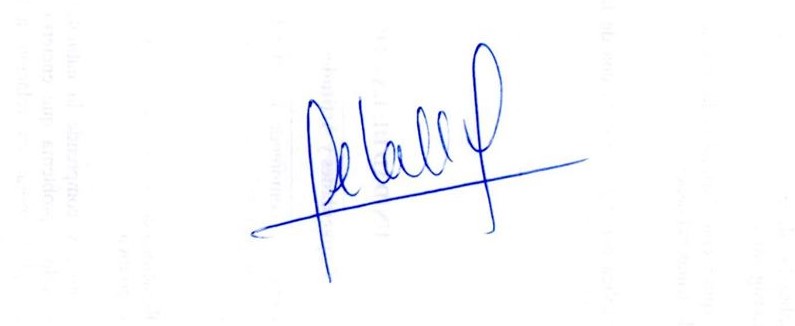 _____________________________                                                              Mg. DANTE DE LA CRUZ PARDO                                                                      DOCENTE DEL CURSO UNIDADESCAPACIDAD DE LA UNIDAD DIDÁCTICA NOMBRE DE LA UNIDAD SEMANASUNIDAD 1 Conoce los fundamentos teórico conceptual de la lectura. Lingϋística textual. COMPRENSIÓN, NIVELES Y CLASES DE LECTURA. LINGÜÍSTICA TEXTUAL 1, 2, 3, 4 UNIDAD 2 Identifica, describe y explica los Principios y fundamentos de la Redacción, el nivel de las ideas PRINCIPIOS 	YFUNDAMENTOS DE LA REDACCIÓN, EL NIVEL DE LAS IDEAS.  5, 6, 7, 8 UNIDAD 3 Conoce y explica la coherencia lineal, Tipos de texto según la intención comunicativa. LA COHERENCIA LINEAL, TIPOS DE TEXTO SEGÚNLA 	INTENCIÓNCOMUNICATIVA  9,10, 11,12UNIDAD 4 Conoce, 	diseña 	y 	redacta diversas especies lecturales LAS ESPECIES LECTURALES 13,14, 15,16, 17 N° INDICADORES DE CAPACIDADES AL FINALIZAR EL CURSO 01 Analiza y conoce los principales conceptos y niveles de la comprensión lectora. 02 Analiza, conoce y valora la comprensión y clases de lectura. 03 Elabora diversos tipos de textos, teniendo en cuenta  y las propiedades de coherencia, cohesión y adecuación. 04 Usa  adecuadamente la ortografía  en los textos que produce. 05 Aplica adecuadamente las  propiedades textuales en los textos que escribe en base a criterios y ejemplos planteados  6 Elabora textos académicos, considerando su coherencia,   y el uso de las macrorreglas textuales. 07 Identifica en los textos en estudio, el tema, subtemas, la progresión temática y macrorreglas textuales. 08 Analiza y conoce las estrategias para el desarrollo del texto.  09 Adquiere hábitos de lectura oral y silenciosa según las orientaciones recibidas. 10 Aplica con  eficiencia las estrategias lectoras en los textos que lee. 11 Utiliza adecuadamente  los mecanismos de cohesión textual estudiados en los textos que redacta. 12  Escribe tipos de párrafos usando correctamente los mecanismos  cohesión textual 13 Elabora oficios y memorandos teniendo en cuenta formatos adecuados. 14 Escribe textos administrativos en base  a sus características y pautas de diagramación 15 Analiza, describe y explica la intención comunicativa y los diferentes tipos de textos  16 Produce textos, valiéndose de su organización textual y otros caracteres      Capacidad de la Unidad Didáctica I: Conoce los fundamentos teórico conceptual de la lectura. Lingüística textual.      Capacidad de la Unidad Didáctica I: Conoce los fundamentos teórico conceptual de la lectura. Lingüística textual.      Capacidad de la Unidad Didáctica I: Conoce los fundamentos teórico conceptual de la lectura. Lingüística textual.      Capacidad de la Unidad Didáctica I: Conoce los fundamentos teórico conceptual de la lectura. Lingüística textual.      Capacidad de la Unidad Didáctica I: Conoce los fundamentos teórico conceptual de la lectura. Lingüística textual.      Capacidad de la Unidad Didáctica I: Conoce los fundamentos teórico conceptual de la lectura. Lingüística textual.      Capacidad de la Unidad Didáctica I: Conoce los fundamentos teórico conceptual de la lectura. Lingüística textual.      Contenidos Contenidos Contenidos Estrategia didáctica Estrategia didáctica Indicadores de logro de la capacidad CONCEPTUAL PROCEDIMENTAL ACTITUDINAL Estrategia didáctica Estrategia didáctica Indicadores de logro de la capacidad 1 Concepto de lectura. La lingüística textual  Analiza y conoce los principales conceptos de lectura y lingüística textual. Valora los alcances de la lingüística textual. Presentación de informes sobre los resultados de un análisis grupal de la lingüística textual y las propiedades del texto. Exposición y debate de videos respecto a tipología textual, propiedades y las estructuras de los textos estudiados.   Práctica individual con relación a la identificación de las distintas clases de lectura. Presentación de informes sobre los resultados de un análisis grupal de la lingüística textual y las propiedades del texto. Exposición y debate de videos respecto a tipología textual, propiedades y las estructuras de los textos estudiados.   Práctica individual con relación a la identificación de las distintas clases de lectura. Compara las definiciones del texto según enfoques textuales actuales. 2 Niveles de comprensión lectora. Reconoce los niveles de la comprensión lectora.           Aclara dudas sobre los  niveles de comprensión lectora y justifica la importancia de los niveles de la comprensión lectora.   Presentación de informes sobre los resultados de un análisis grupal de la lingüística textual y las propiedades del texto. Exposición y debate de videos respecto a tipología textual, propiedades y las estructuras de los textos estudiados.   Práctica individual con relación a la identificación de las distintas clases de lectura. Presentación de informes sobre los resultados de un análisis grupal de la lingüística textual y las propiedades del texto. Exposición y debate de videos respecto a tipología textual, propiedades y las estructuras de los textos estudiados.   Práctica individual con relación a la identificación de las distintas clases de lectura. Distingue la superestructura que caracterizan a los tipos de textos en base a los aportes de Van Dijk. y otros. 3 Comprensión lectora  Analiza y conoce los principales conceptos y niveles de la comprensión lectora Aprecia los alcances de la comprensión lectora y justifica la importancia de la comprensión lectora. Presentación de informes sobre los resultados de un análisis grupal de la lingüística textual y las propiedades del texto. Exposición y debate de videos respecto a tipología textual, propiedades y las estructuras de los textos estudiados.   Práctica individual con relación a la identificación de las distintas clases de lectura. Presentación de informes sobre los resultados de un análisis grupal de la lingüística textual y las propiedades del texto. Exposición y debate de videos respecto a tipología textual, propiedades y las estructuras de los textos estudiados.   Práctica individual con relación a la identificación de las distintas clases de lectura. Distingue las diversas clases de lecturas. 4 Comprensión 	y clases de lectura   Analiza y conoce los conceptos y clases de lectura.  Aprecia las diversas clases de lectura. Presentación de informes sobre los resultados de un análisis grupal de la lingüística textual y las propiedades del texto. Exposición y debate de videos respecto a tipología textual, propiedades y las estructuras de los textos estudiados.   Práctica individual con relación a la identificación de las distintas clases de lectura. Presentación de informes sobre los resultados de un análisis grupal de la lingüística textual y las propiedades del texto. Exposición y debate de videos respecto a tipología textual, propiedades y las estructuras de los textos estudiados.   Práctica individual con relación a la identificación de las distintas clases de lectura. Comprende el proceso de lectura en las diferentes clases de lecturas.  EVALUACIÓN DE LA UNIDAD DIDÁCTICA EVALUACIÓN DE LA UNIDAD DIDÁCTICA EVALUACIÓN DE LA UNIDAD DIDÁCTICA EVALUACIÓN DE LA UNIDAD DIDÁCTICA EVALUACIÓN DE LA UNIDAD DIDÁCTICA EVALUACIÓN DE LA UNIDAD DIDÁCTICA EVALUACIÓN DE LA UNIDAD DIDÁCTICA Evidencia de Conocimientos Evidencia de Conocimientos Evidencia de Producto Evidencia de Producto Evidencia de desempeño Evidencia de desempeño Dominio teórico de los diferentes tipos de textos y de la lingüística textual. Dominio teórico de los diferentes tipos de textos y de la lingüística textual. Identifica y clasifica los diversos tipos de textos. Entrega de prácticas desarrolladas Identifica y clasifica los diversos tipos de textos. Entrega de prácticas desarrolladas Identifica y clasifica los diversos tipos de textos. Identifica y clasifica los diversos tipos de textos. Capacidad de la Unidad Didáctica II: Identifica, describe y explica los Principios y fundamentos de la Redacción, el nivel de las ideas.  Capacidad de la Unidad Didáctica II: Identifica, describe y explica los Principios y fundamentos de la Redacción, el nivel de las ideas.  Capacidad de la Unidad Didáctica II: Identifica, describe y explica los Principios y fundamentos de la Redacción, el nivel de las ideas.  Capacidad de la Unidad Didáctica II: Identifica, describe y explica los Principios y fundamentos de la Redacción, el nivel de las ideas.  Capacidad de la Unidad Didáctica II: Identifica, describe y explica los Principios y fundamentos de la Redacción, el nivel de las ideas.  Capacidad de la Unidad Didáctica II: Identifica, describe y explica los Principios y fundamentos de la Redacción, el nivel de las ideas.  Capacidad de la Unidad Didáctica II: Identifica, describe y explica los Principios y fundamentos de la Redacción, el nivel de las ideas.  Contenidos Contenidos Contenidos Estrategia didáctica Estrategia didáctica indicadores de logro de la capacidad CONCEPTUAL PROCEDIMENTAL ACTITUDINAL Estrategia didáctica Estrategia didáctica indicadores de logro de la capacidad 5 - El problema de la redacción y su solución. - Requisitos para lograr una buena redacción. Analiza e identifica el problema y los requisitos de la redacción.  Asume 	con responsabilidad las actividades programadas en el aula y fuera de ella. Diseños y modelos de textos 	académicos, expositivos 	e instructivos.  Exposición                  académica buscando la motivación en los estudiantes. Análisis y comentario de textos relacionados al tema. Diseños y modelos de textos 	académicos, expositivos 	e instructivos.  Exposición                  académica buscando la motivación en los estudiantes. Análisis y comentario de textos relacionados al tema. Aplica adecuadamente los requisitos para una buena redacción.  6 - Propiedades de la presentación del texto. -   Propiedades del contenido.   Analiza, conoce y expone las propiedades del contenido y la presentación del texto.  Muestra interés en la redacción de los textos académicos  Diseños y modelos de textos 	académicos, expositivos 	e instructivos.  Exposición                  académica buscando la motivación en los estudiantes. Análisis y comentario de textos relacionados al tema. Diseños y modelos de textos 	académicos, expositivos 	e instructivos.  Exposición                  académica buscando la motivación en los estudiantes. Análisis y comentario de textos relacionados al tema. 	Elabora 	textos académicos, considerando las propiedades de la presentación del texto. 7 El texto. Etapas de la redacción. El esquema. La producción del texto. Analiza, conoce y elabora esquemas.  A través de la metacognición reflexiona sobre el proceso de su aprendizaje Diseños y modelos de textos 	académicos, expositivos 	e instructivos.  Exposición                  académica buscando la motivación en los estudiantes. Análisis y comentario de textos relacionados al tema. Diseños y modelos de textos 	académicos, expositivos 	e instructivos.  Exposición                  académica buscando la motivación en los estudiantes. Análisis y comentario de textos relacionados al tema. Identifica las etapas de la redacción. 8 El párrafo. Las ideas en el texto. Estrategias 	para 	el desarrollo del texto. Analiza, conoce la estructura de un párrafo y las ideas de un texto.  Analiza y conoce las estrategias para el desarrollo del texto. Analiza las estrategias para el desarrollo del texto. Diseños y modelos de textos 	académicos, expositivos 	e instructivos.  Exposición                  académica buscando la motivación en los estudiantes. Análisis y comentario de textos relacionados al tema. Diseños y modelos de textos 	académicos, expositivos 	e instructivos.  Exposición                  académica buscando la motivación en los estudiantes. Análisis y comentario de textos relacionados al tema. Aplica estrategias para el desarrollo del texto.  EVALUACIÓN DE LA UNIDAD DIDÁCTICA EVALUACIÓN DE LA UNIDAD DIDÁCTICA EVALUACIÓN DE LA UNIDAD DIDÁCTICA EVALUACIÓN DE LA UNIDAD DIDÁCTICA EVALUACIÓN DE LA UNIDAD DIDÁCTICA EVALUACIÓN DE LA UNIDAD DIDÁCTICA EVALUACIÓN DE LA UNIDAD DIDÁCTICA Evidencia de Conocimientos Evidencia de Conocimientos Evidencia de Producto Evidencia de Producto Evidencia de desempeño Evidencia de desempeño Identificación de los principios y fundamentos de la redacción. Identificación de los principios y fundamentos de la redacción. Elaboración de textos expositivos, académicos y discursivos. Entrega de comentarios y conclusiones de monografías  Elaboración de textos expositivos, académicos y discursivos. Entrega de comentarios y conclusiones de monografías  Empleo de la coherencia y la progresión temática en los textos creados. Empleo de la coherencia y la progresión temática en los textos creados. Capacidad de la Unidad Didáctica III: Conoce y explica la coherencia lineal, Tipos de texto según la intención comunicativa.   Capacidad de la Unidad Didáctica III: Conoce y explica la coherencia lineal, Tipos de texto según la intención comunicativa.   Capacidad de la Unidad Didáctica III: Conoce y explica la coherencia lineal, Tipos de texto según la intención comunicativa.   Capacidad de la Unidad Didáctica III: Conoce y explica la coherencia lineal, Tipos de texto según la intención comunicativa.   Capacidad de la Unidad Didáctica III: Conoce y explica la coherencia lineal, Tipos de texto según la intención comunicativa.   Capacidad de la Unidad Didáctica III: Conoce y explica la coherencia lineal, Tipos de texto según la intención comunicativa.   Capacidad de la Unidad Didáctica III: Conoce y explica la coherencia lineal, Tipos de texto según la intención comunicativa.   Capacidad de la Unidad Didáctica III: Conoce y explica la coherencia lineal, Tipos de texto según la intención comunicativa.   Contenidos Contenidos Contenidos Contenidos Estrategia didáctica Estrategia didáctica Indicadores de logro de la capacidad CONCEPTUAL PROCEDIMENTAL ACTITUDINAL ACTITUDINAL Estrategia didáctica Estrategia didáctica Indicadores de logro de la capacidad 9 La conexión lógico textual. La referencia. Analiza, describe y explica la conexión lógico-textual y la referencia. Justifica la importancia de la conexión lógico-textual. Justifica la importancia de la conexión lógico-textual. Exposición académica buscando 	la motivación de los estudiantes.  Exposición académica buscando 	la motivación de los estudiantes.  Adquiere 	y 	utiliza habilidades 	para 	la comprensión de la conexión lógico-textual. 10 - 	La 	intención comunicativa. - Tipos de texto: La exposición. Analiza, describe y explica la intención comunicativa y los diferentes tipos de textos. Valora la importancia de las estrategias lectoras en los diversos tipos de texto. Valora la importancia de las estrategias lectoras en los diversos tipos de texto. Realización de prácticas para comprender textos 	en extensión y en profundidad  Realización de prácticas para comprender textos 	en extensión y en profundidad  Aplica con eficiencia las estrategias lectoras en los textos que lee. 11 - Tipos de texto: La argumentación y la descripción.  Analiza, describe y explica el texto argumentativo y descriptivo. Muestra interés y seriedad en el trabajo individual. Muestra interés y seriedad en el trabajo individual. Activación de los saberes previos Activación de los saberes previos Utiliza adecuadamente los mecanismos de cohesión textual estudiados en los textos que redacta. 12 -  Tipos de texto: La narración.   Analiza, describe y explica el texto narrativo A través de la metacognición reflexiona sobre el proceso de su aprendizaje A través de la metacognición reflexiona sobre el proceso de su aprendizaje Modelos de tipos de textos. Modelos de tipos de textos. Escribe tipos de párrafos usando correctamente los mecanismos de cohesión textual  12 EVALUACIÓN DE LA UNIDAD DIDÁCTICA. EVALUACIÓN DE LA UNIDAD DIDÁCTICA. EVALUACIÓN DE LA UNIDAD DIDÁCTICA. EVALUACIÓN DE LA UNIDAD DIDÁCTICA. EVALUACIÓN DE LA UNIDAD DIDÁCTICA. EVALUACIÓN DE LA UNIDAD DIDÁCTICA. EVALUACIÓN DE LA UNIDAD DIDÁCTICA. Evidencia de Conocimientos Evidencia de Conocimientos Evidencia de Producto Evidencia de Producto Evidencia de Producto Evidencia de Producto Evidencia de desempeño Definición básica de lectura, niveles, estrategias lectoras, mecanismos de cohesión y tipos de textos. Evaluación escrita de 20 preguntas utilizando plataforma para el manejo de saberes. Definición básica de lectura, niveles, estrategias lectoras, mecanismos de cohesión y tipos de textos. Evaluación escrita de 20 preguntas utilizando plataforma para el manejo de saberes. Entrega de informes y conclusiones respecto a las estrategias lectoras, producción y comprensión de textos  Elaboración de diversos párrafos o textos cortos, debidamente cohesionados Entrega de informes y conclusiones respecto a las estrategias lectoras, producción y comprensión de textos  Elaboración de diversos párrafos o textos cortos, debidamente cohesionados Entrega de informes y conclusiones respecto a las estrategias lectoras, producción y comprensión de textos  Elaboración de diversos párrafos o textos cortos, debidamente cohesionados Entrega de informes y conclusiones respecto a las estrategias lectoras, producción y comprensión de textos  Elaboración de diversos párrafos o textos cortos, debidamente cohesionados  Uso eficiente de las diversas estrategias lectoras y. los mecanismos de cohesión en los textos que lee y produce. Capacidad de la Unidad Didáctica: Conoce, diseña y redacta diversas especies lecturales. Capacidad de la Unidad Didáctica: Conoce, diseña y redacta diversas especies lecturales. Capacidad de la Unidad Didáctica: Conoce, diseña y redacta diversas especies lecturales. Capacidad de la Unidad Didáctica: Conoce, diseña y redacta diversas especies lecturales. Capacidad de la Unidad Didáctica: Conoce, diseña y redacta diversas especies lecturales. Capacidad de la Unidad Didáctica: Conoce, diseña y redacta diversas especies lecturales. Capacidad de la Unidad Didáctica: Conoce, diseña y redacta diversas especies lecturales. Capacidad de la Unidad Didáctica: Conoce, diseña y redacta diversas especies lecturales. Contenidos Contenidos Contenidos Estrategia didáctica Estrategia didáctica Indicadores de logro de la capacidad CONCEPTUAL PROCEDIMENTAL ACTITUDINAL Estrategia didáctica Estrategia didáctica Indicadores de logro de la capacidad 13 Las 	especies lecturales: El ensayo  Conoce y explica las técnicas principales  Muestra interés en la redacción del ensayo. Formatos modelos ensayo. Formatos modelos ensayo. y del Elaboran ensayos teniendo en cuenta formatos adecuados. 14 Las especies lecturales: El informe. Conoce y explica las técnicas principales. Aprecia el valor de la redacción del informe.  Diagramas modelos informe.  Diagramas modelos informe.  y del Escribe informes en base a sus características y pautas de diagramación 15 Las especies lecturales: La tesis. Otros. Conoce y explica las técnicas principales  A través de la metacognición reflexiona sobre el proceso de su aprendizaje. Exposición académica buscando 	la motivación de los estudiantes. Exposición académica buscando 	la motivación de los estudiantes. Exposición académica buscando 	la motivación de los estudiantes. Identifican los elementos de la estructura de una tesis. 16 Redacción administrativa: el oficio y memorando  Redacta el oficio y el memorando.  Aprecia el valor de la redacción de los documentos administrativos  Exposición de trabajos hechos por los estudiantes. Exposición de trabajos hechos por los estudiantes. Exposición de trabajos hechos por los estudiantes. Escribe textos administrativos en base a sus características y pautas de diagramación. 16 EVALUACIÓN DE LA UNIDAD DIDÁCTICA EVALUACIÓN DE LA UNIDAD DIDÁCTICA EVALUACIÓN DE LA UNIDAD DIDÁCTICA EVALUACIÓN DE LA UNIDAD DIDÁCTICA EVALUACIÓN DE LA UNIDAD DIDÁCTICA EVALUACIÓN DE LA UNIDAD DIDÁCTICA EVALUACIÓN DE LA UNIDAD DIDÁCTICA Evidencia de Conocimientos Evidencia de Conocimientos Evidencia de Producto Evidencia de Producto Evidencia de Producto Evidencia de Producto Evidencia de desempeño Discriminación 	de 	los 	elementos macroestructurales y los caracteres del ensayo, el informe, la tesis, así como de los textos administrativos. Discriminación 	de 	los 	elementos macroestructurales y los caracteres del ensayo, el informe, la tesis, así como de los textos administrativos. Elaboración 	de 	textos 	administrativos 	y discontinuos. Redacción de resúmenes, ensayo, tesis, teniendo en cuenta sus estrategias de elaboración. Elaboración 	de 	textos 	administrativos 	y discontinuos. Redacción de resúmenes, ensayo, tesis, teniendo en cuenta sus estrategias de elaboración. Elaboración 	de 	textos 	administrativos 	y discontinuos. Redacción de resúmenes, ensayo, tesis, teniendo en cuenta sus estrategias de elaboración. Elaboración 	de 	textos 	administrativos 	y discontinuos. Redacción de resúmenes, ensayo, tesis, teniendo en cuenta sus estrategias de elaboración. Creatividad, jerarquización e impacto  visual en  la elaboración de textos discontinuos estudiados. EVIDENCIA DE CONOCIMIENTO Porcentaje Ponderación Total Evidencia de Conocimiento 30 % 0.30 EVIDENCIA DE PRODUCTO Porcentaje Ponderación Total Evidencia de Producto 35 % 0.35 EVIDENCIA DE DESEMPEÑO Porcentaje Ponderación Total Evidencia de Desempeño 35 % 0.35 